БАШКОРТОСТАН  РЕСПУБЛИКАҺЫ                          СОВЕТ  СЕЛЬСКОГО     ПОСЕЛЕНИЯ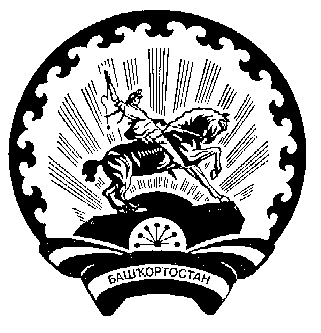 БАЛТАС  РАЙОНЫ МУНИЦИПАЛЬ                                                   НИЖНЕСИКИЯЗОВСКИЙ   СЕЛЬСОВЕТРАЙОНЫНЫҢ ТҮБӘН ҺИКЕЯЗ АУЫЛ                                             МУНИЦИПАЛЬНОГО  РАЙОНАСОВЕТЫ   АУЫЛ        БИЛӘМӘҺЕ                                                       БАЛТАЧЕВСКИЙ   РАЙОНСОВЕТЫ                                                                                                      РЕСПУБЛИКИ    БАШКОРТОСТАН    452982, Түбән һикеяз ауылы,      Yзәк урамы, 26                                                                                             452982,Нижнесикиязово, ул.Центральная,26       тел. (34753) 2-71-98                                                                                         тел.(34753 ) 2-71-98          30-ое заседание                                                              28-го созываО передаче муниципальному району Балтачевский районРеспублики Башкортостан части полномочий сельского  поселенияНижнесикиязовский  сельсовет муниципального районаБалтачевский район Республики Башкортостан по решению вопросовместного значенияВ соответствии с   частью  4  статьи 15 Федерального  закона от 06.10. 2003  №131-ФЗ "Об общих принципах организации местного самоуправления в Российской Федерации "и с пунктом 21 части 1 статьи 3, с частью 2 статьи 3 Устава сельского поселения  Нижнесикиязовский сельсовет  муниципального района Балтачевский район Республики Башкортостан  (далее сельское поселение Нижнесикиязовский сельсовет), в соответствии с Порядком заключения соглашений органом местного самоуправления сельского поселения Нижнесикиязовский сельсовет с органами местного самоуправления   муниципального района Балтачевский район, о передаче (принятии) осуществления  части полномочий по решению вопросов местного значения, утвержденным решением Совета  сельского поселения Нижнесикиязовский сельсовет муниципального района Балтачевский район Республики Башкортостан от 01 февраля 2019г. № 48/100, Совет  сельского поселения Нижнесикиязовский сельсовет  муниципального района Балтачевский район Республики Башкортостан решил:	1.Передать  муниципальному району  Балтачевский район  Республики Башкортостан  (далее по тексту- муниципальный район Балтачевский район) осуществления части полномочий по решению вопросов местного значения  сельского  поселения Нижнесикиязовский сельсовет  на срок  с 01 января 2022 года  по 31 декабря 2022 года:	-выдача разрешений на строительство (за исключением случаев, предусмотренных Градостроительным кодексом Российской Федерации, иными федеральными законами), разрешений на ввод объектов в эксплуатацию при осуществлении строительства, реконструкции объектов капитального строительства, расположенных на территории Сельского поселения;-направление уведомления о соответствии указанных в уведомлении о планируемых строительстве или реконструкции объекта индивидуального жилищного строительства или садового дома (далее - уведомление о планируемом строительстве) параметров объекта индивидуального жилищного строительства или садового дома установленным параметрам и допустимости размещения объекта индивидуального жилищного строительства или садового дома на земельном участке, уведомления о несоответствии указанных в уведомлении о планируемом строительстве параметров объекта индивидуального жилищного строительства или садового дома установленным параметрам и (или) недопустимости размещения объекта индивидуального жилищного строительства или садового дома на земельном участке, уведомления о соответствии или несоответствии построенных или реконструированных объекта индивидуального жилищного строительства или садового дома требованиям законодательства о градостроительной деятельности при строительстве или реконструкции объектов индивидуального жилищного строительства или садовых домов на земельных участках, расположенных на территориях поселений, принятие в соответствии с гражданским законодательством Российской Федерации решения о сносе самовольной постройки, решения о сносе самовольной постройки или ее приведении в соответствие с предельными параметрами разрешенного строительства, реконструкции объектов капитального строительства, установленными правилами землепользования и застройки, документацией по планировке территории, или обязательными требованиями к параметрам объектов капитального строительства, установленными федеральными законами (далее также - приведение в 3 соответствие с установленными требованиями), решения об изъятии земельного участка, не используемого по целевому назначению или используемого с нарушением законодательства Российской Федерации, осуществление сноса самовольной постройки или ее приведения в соответствие с установленными требованиями в случаях, предусмотренных Градостроительным кодексом Российской Федерации.	2.Утвердить прилагаемый проект Соглашения между Администрацией муниципального района Балтачевский район и  сельским поселением Нижнесикиязовский  сельсовет о передаче  муниципальному району  Балтачевский район    осуществления части полномочий по решению вопросов местного значения   сельского поселения Нижнесикиязовский сельсовет в сфере  градостроительной деятельности.	3.Установить, что финансовые средства для реализации передаваемых  полномочий будет предоставляться  сельским поселением  Нижнесикиязовский сельсовет муниципальному району Балтачевский район  в форме иных межбюджетных трансфертов  в объеме 5133,00 рублей.	4.Установить, что настоящее решение распространяется на правоотношения, возникшие  с 01 января 2022 года.	5.Настоящее решение вступает в силу  после его подписания.6.Настоящее решение направить на рассмотрение органам местного самоуправления муниципального района Балтачевский район.Глава сельского поселенияНижнесикиязовский сельсовет Муниципального районаБалтачевский районРеспублики Башкортостан						Ф.Н.Арслановс.Нижнесикиязово21 декабря 2021г.№  30/101Приложение к решению Совета сельского поселения Нижнесикиязовский  сельсовет муниципального района Балтачевский районРеспублики Башкортостан 
от  21декабря 2021 года № 30/101Проект Соглашениямежду Администрацией муниципального района Балтачевский район  Республики Башкортостан и сельским поселением Нижнесикиязовский сельсовет  муниципального района Балтачевский район Республики Башкортостан   о передаче  муниципальному району  Балтачевский район Республики Башкортостан    осуществления части полномочий по решению вопросов местного значения сельского поселения Нижнесикиязовский сельсовет муниципального района Балтачевский район Республики Башкортостан   в сфере градостроительной деятельности.с. Нижнесикиязово                                                                                  _____ 2021 годаАдминистрация сельского поселения Нижнесикиязовский  сельсовет муниципального района Балтачевский район  Республики Башкортостан,  именуемая в дальнейшем сельское поселение Нижнесикиязовский сельсовет, в лице главы  сельского поселения Нижнесикиязовский сельсовет Арсланова Фирдинанта Назифовича, действующей на основании Устава, с одной стороны, и Администрация муниципального района Балтачевский район Республики Башкортостан,  именуемое в дальнейшем Администрация муниципального района Балтачевский район, в лице  главы   Администрации муниципального района Балтачевский район Субушева Ильгиза Ахвасовича, действующей на основании Устава,  с другой стороны, заключили настоящее Соглашение о нижеследующем:1.Предмет Соглашения1.1.Органы местного самоуправления сельского поселения Нижнесикиязовский сельсовет и  органы  местного самоуправления муниципального района Балтачевский район при подготовке и заключении Соглашений руководствуются федеральным законодательством, законами Республики Башкортостан, уставами сельского поселения и муниципального района Балтачевский район, нормативными правовыми актами сельского поселения  и муниципального района Балтачевский район,  Порядком заключения соглашений с органами местного самоуправления о передаче  (принятии) осуществления части полномочий по решению вопросов местного значения.1.2.В соответствии с настоящим Соглашением сельское поселение Нижнесикиязовский сельсовет  передает Администрации  муниципального района Балтачевский район  осуществления части своих  полномочий за счет межбюджетных трансфертов, предоставляемых из бюджета  сельского поселения в бюджет муниципального района  для решения вопросов  местного значения сельского поселения:-выдача разрешений на строительство (за исключением случаев, предусмотренных Градостроительным кодексом Российской Федерации, иными федеральными законами), разрешений на ввод объектов в эксплуатацию при осуществлении строительства, реконструкции объектов капитального строительства, расположенных на территории Сельского поселения;-направление уведомления о соответствии указанных в уведомлении о планируемых строительстве или реконструкции объекта индивидуального жилищного строительства или садового дома (далее - уведомление о планируемом строительстве) параметров объекта индивидуального жилищного строительства или садового дома установленным параметрам и допустимости размещения объекта индивидуального жилищного строительства или садового дома на земельном участке, уведомления о несоответствии указанных в уведомлении о планируемом строительстве параметров объекта индивидуального жилищного строительства или садового дома установленным параметрам и (или) недопустимости размещения объекта индивидуального жилищного строительства или садового дома на земельном участке, уведомления о соответствии или несоответствии построенных или реконструированных объекта индивидуального жилищного строительства или садового дома требованиям законодательства о градостроительной деятельности при строительстве или реконструкции объектов индивидуального жилищного строительства или садовых домов на земельных участках, расположенных на территориях поселений, принятие в соответствии с гражданским законодательством Российской Федерации решения о сносе самовольной постройки, решения о сносе самовольной постройки или ее приведении в соответствие с предельными параметрами разрешенного строительства, реконструкции объектов капитального строительства, установленными правилами землепользования и застройки, документацией по планировке территории, или обязательными требованиями к параметрам объектов капитального строительства, установленными федеральными законами (далее также - приведение в 3 соответствие с установленными требованиями), решения об изъятии земельного участка, не используемого по целевому назначению или используемого с нарушением законодательства Российской Федерации, осуществление сноса самовольной постройки или ее приведения в соответствие с установленными требованиями в случаях, предусмотренных Градостроительным кодексом Российской Федерации.1.3.Указанные полномочия в статье 1.1. настоящего Соглашения передаются на срок с 01 января 2022 года по 31 декабря  2022 года.2.Права и обязанности Сторон2.1. В целях реализации настоящего соглашения сельское поселение Нижнесикиязовский сельсовет  обязано:        2.1.1.Предусматривать в бюджете сельского поселения Нижнесикиязовский  сельсовет  на очередной финансовый год и плановый период расходы на предоставление переданных полномочий в очередном финансовом году и плановом периоде.	2.1.2.Передать Администрации  муниципального района Балтачевский район  в порядке, установленном настоящим Соглашением финансовые средства на реализацию переданных полномочий.	2.1.3.По запросу Администрации  муниципального района Балтачевский район   своевременно и в полном объеме предоставлять информацию в целях реализации Районом  переданных полномочий.	2.1.4.Осуществлять контроль за осуществлением Администрацией  муниципального района Балтачевский район переданных полномочий, а также за целевым использованием предоставленных финансовых средств для реализации переданных полномочий.	2.1.5.Требовать возврата предоставленных финансовых средств на осуществление переданных полномочий в случаях их нецелевого использования Администрацией  муниципального района Балтачевский район, а также неисполнения Администрацией  муниципального района Балтачевский район переданных полномочий.	2.1.6.Взыскивать в установленном законом порядке использованные не по назначению средства, предоставленные на осуществление полномочий, предусмотренных статьей 1.1 настоящего Соглашения.	2.2.В целях реализации настоящего соглашения сельского поселения Нижнесикиязовский сельсовет  вправе:	2.2.1.Участвовать в совещаниях, проводимых Администрацией  муниципального района Балтачевский район по вопросам реализации переданных полномочий.	2.2.2.Вносить предложения и рекомендации по повышению эффективности реализации переданных полномочий.	2.3.В целях реализации настоящего соглашения Администрация  муниципального района Балтачевский район обязана:	2.3.1.Своевременно, качественно, добросовестно и в полном объеме выполнять обязательства по осуществлению переданных полномочий, указанных в пункте настоящего Соглашения, в соответствии с законодательством Российской Федерации, законодательством Республики Башкортостан и настоящим соглашением с учетом потребностей и интересов сельского поселения за счет финансовых средств предоставляемых сельским поселением Нижнесикиязовский сельсовет, а так же дополнительно использовать собственные материальные ресурсы и финансовые средства.	2.3.2.Представлять документы и иную информацию, связанную с выполнением переданных полномочий, не позднее 15 дней со дня полученияписьменного запроса. 	2.3.3.Обеспечивать условия для беспрепятственного проведения сельским поселением Нижнесикиязовский сельсовет проверок осуществления переданных полномочий и использования предоставленных финансовых средств.2.3.4.Контроль за исполнением передаваемых полномочий, предусмотренных Соглашением, осуществляется путем предоставления Администрацией  муниципального района Балтачевский район  сельскому поселения Нижнесикиязовский сельсовет  отчетов об осуществлении переданных полномочий, использовании финансовых средств и материальных ресурсов ежеквартально в соответствии с   приложением №1 к настоящему Соглашению.2.4. В целях реализации настоящего соглашения Администрация  муниципального района Балтачевский район вправе:Запрашивать у сельского поселения Нижнесикиязовский сельсовет информацию, необходимую для реализации переданных полномочий.Приостанавливать на срок до одного месяца исполнение переданных полномочий при непредставлении сельским  поселением Нижнесикиязовский сельсовет  финансовых средств для осуществления переданных полномочий в течении двух месяцев с момента последнего перечисления.При непредставлении  сельским  поселением Нижнесикиязовский сельсовет финансовых средств для осуществления переданных полномочий в течение трех месяцев с момента последнего перечисления прекратить исполнение переданных полномочий.Предоставлять сельскому  поселению Нижнесикиязовский сельсовет  предложения по ежегодному объему финансовых средств, предоставляемых в бюджет муниципального района Балтачевский район для осуществления переданных полномочий.III. Порядок определения объема и предоставления финансовых средств для осуществления переданных полномочий3.1.Финансовые средства, необходимые для исполнения полномочий,предусмотренных Соглашением, предоставляются в форме межбюджетныхтрансфертов. Ежегодный объем межбюджетных трансфертов, предоставляемых из  бюджета сельского  поселения Нижнесикиязовский сельсовет для осуществления полномочий, предусмотренных Соглашением, устанавливается в соответствии с расчетом межбюджетных трансфертов  и является приложением к решению Совета о передаче полномочий.Расчет предоставляемых межбюджетных трансфертов осуществляется отдельно по каждому полномочию, согласно действующему законодательству.Межбюджетные трансферты, предоставляемые для осуществления полномочий, перечисляются ежемесячно в пределах утвержденных сумм в бюджетесельского  поселения Нижнесикиязовский сельсовет и пропорционально фактически поступившим доходам.В случае нецелевого использования межбюджетных трансфертов, они подлежат возврату в бюджет сельского поселения.      3.2. Объем иных межбюджетных трансфертов, необходимых для осуществления передаваемых полномочий сельским поселением Нижнесикиязовский сельсовет определяется в соответствии  с приложением  № 2 к настоящему Соглашению.Объем передаваемых Администрации  муниципального района Балтачевский район финансовых средств на осуществления части полномочий сельского  поселения Нижнесикиязовский сельсовет составляет _________тыс. рублей.	3.3.Для осуществления переданных в соответствии с указанным соглашением полномочий органы местного самоуправления  муниципального района имеют право дополнительно использовать собственные материальные ресурсы и финансовые средства в случаях и порядке, предусмотренных решением Совета муниципального района.	3.4.Финансовые средства, передаваемые Администрации муниципального района Балтачевский район на реализацию переданных полномочий, носят целевой характер и не могут быть использованы на другие цели.	3.5.В случае нецелевого использования   Администрацией муниципального района Балтачевский район финансовых средств, если данный факт установлен уполномоченными контрольными органами, финансовые средства подлежат возврату в бюджет сельского поселения Нижнесикиязовский сельсовет по его требованию.Внесение   изменений в Соглашения, основания и порядок досрочного прекращения          4.1. Все изменения и дополнения в настоящее Соглашение вносятся по взаимному согласию Сторон и оформляется дополнительным Соглашением в письменной форме, подписанными Сторонами и утвержденным решением Совета муниципального района и Советом сельского поселения Нижнесикиязовский сельсовет.По всем вопросам, не урегулированным настоящим соглашением, стороны Соглашения руководствуются действующим законодательством.         4.2. Настоящее Соглашение может быть прекращено, в том числе досрочно:-по соглашению Сторон;-в одностороннем порядке без обращения в суд, в случае изменения федерального законодательства, в связи с которым реализация переданных полномочий становится невозможной;-в одностороннем порядке без обращения в суд в случае, предусмотренном пунктом 2.4.2. настоящего Соглашения;-в случае установления факта нарушения Администрацией муниципального района Балтачевский район осуществления переданных полномочий.После соблюдения органами местного самоуправления установленного Соглашением порядка досрочного прекращения действия Соглашения о передаче полномочий, полномочия возвращаются для исполнения соответствующим органам местного самоуправления.Со дня расторжения (прекращения) Соглашения о передаче полномочий, в том числе досрочного, утрачиваются правовые основания для их осуществления органами местного самоуправления муниципального образования, не имеющими на это полномочий в силу Федерального закона №131-ФЗ, иных федеральных законов, законов Республики Башкортостан.           4.3.Уведомление о расторжении настоящего Соглашения в одностороннем порядке направляется другой Стороне в письменном виде. Соглашение считается расторгнутым по истечении 30 дней с даты направления указанного уведомления.          4.4.При прекращении настоящего Соглашения, в том числе досрочном, неиспользованные финансовые средства подлежат возврату Администрацией муниципального района Балтачевский район в бюджет  сельского поселения Нижнесикиязовский сельсовет.Ответственность СторонСтороны несут ответственность за ненадлежащее исполнение обязанностей, предусмотренных настоящим Соглашением, в соответствии с законодательством.В случае просрочки перечисления иных межбюджетных трансфертов, сельское поселение Нижнесикиязовский сельсовет  уплачивает Администрации муниципального района Балтачевский район проценты в размере 1/300 ставки рефинансирования Банка России от не перечисленных в срок сумм.В случае несвоевременного и (или) неполного исполнения обязательств настоящего Соглашения, Администрация  муниципального района Балтачевский район уплачивает сельскому поселению Нижнесикиязовский сельсовет  неустойку в размере 0,1% от ежемесячного объема межбюджетных трансфертов, предусмотренных статьей 3.2 настоящего Соглашения.VI. Порядок разрешения споровВсе разногласия между Сторонами разрешаются путем переговоров.В случае невозможности урегулирования разногласий путем переговоров, спор решается в судебном порядке в соответствии с законодательством Российской Федерации.VII.Заключительные условия7.1. Заключение Соглашения между Администрацией муниципального района и сельским поселением Нижнесикиязовский сельсовет осуществляется на основании решения Совета сельского поселения Нижнесикиязовский сельсовет  о передаче осуществления части полномочий по решению вопросов местного значения сельского  поселения    муниципальному району  и  на основании решения  Совета   муниципального района   о приеме  осуществления  части полномочий  по решению вопросов  местного значения сельского поселения муниципальным районом.7.2. Не допускается включение в решение о передаче полномочий положений, предусматривающих передачу вопросов местного значения, либо передачу всего объема полномочий по решению вопросов местного значения соответствующего муниципального образования.Права соответствующих органов местного самоуправления по решению вопросов, не отнесенных к вопросам местного значения сельского поселения (статья 14.1 Федерального закона № 131-ФЗ) и муниципального района (статья 15.1 Федерального закона № 131-ФЗ), не могут передаваться ими органам местного самоуправления иного территориального уровня на основе Соглашений. Данные правомочия осуществляются органами местного самоуправления в добровольном порядке за счет средств местного бюджета при наличии финансовой возможности.7.3. Принятое Советом сельского поселения  Нижнесикиязовский сельсовет  решение с сопроводительным письмом, подписанным главой  сельского поселения, направляется в Совет и в Администрацию муниципального  района в течение 5 (пяти) рабочих дней со дня принятия решения Совета, для согласования сторонами и подписания текста Соглашения.7.4 Глава Администрации муниципального района и глава сельского поселения  Нижнесикиязовский сельсовет, уполномоченные на подписание Соглашения, подписывают Соглашения собственноручно. Использование факсимильного воспроизведения подписи не допускается.7.5. Соглашение считается заключенным, если  приняты  решения Советом сельского поселения, о передаче, Советом муниципального района о приеме полномочий и если  оно оформлено в письменной форме, подписано главой Администрации  муниципального района и главой сельского поселения и скреплено печатями сторон Соглашения. После подписания Соглашения глава Администрации  муниципального района направляет в Совет один экземпляр Соглашения.7.6. Учет и регистрацию заключенных Соглашений осуществляет Администрация  муниципального района в журнале учета и регистрации Соглашений, заключенных с органами местного самоуправления сельских поселений, входящих в состав муниципального района Балтачевский район.Администрация муниципального района Балтачевский район в установленном порядке обеспечивает оперативное хранение и использование всех Соглашений, представленных для регистрации, до передачи их в установленном порядке в муниципальный архив Балтачевского района.7.7. Органы местного самоуправления, выступившие с инициативой о заключении Соглашения, несут ответственность за качественную подготовкупроекта Соглашения и соблюдение Порядка  заключения соглашений.          7.8.Установить, что настоящее Соглашение распространяется на правоотношения, возникшие с 01 января 2022 года.         7.9.Настоящее Соглашение составлено в двух экземплярах по одному для каждой из Сторон, которые имеют равную юридическую силу._________________И.А.Субушев                ______________ Ф.Н.Арсланов М.П.                                                                 М.П.РЕШЕНИЕАдминистрация муниципального района Балтачевский районРеспублики БашкортостанГлава Администрации муниципального района Балтачевский районРеспублики БашкортостанСельское поселениеНижнесикиязовский сельсоветмуниципального районаБалтачевский районРеспублики БашкортостанГлава сельского поселенияНижнесикиязовский сельсоветмуниципального районаБалтачевский районРеспублики Башкортостан